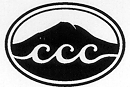             	CONTRA COSTA COLLEGE NEWPROGRAM / REVISION OF PROGRAM	______	____________________________________________________________________________________________________________(Please check the appropriate box)Reason for Change (if applicable):REVISIONS:              PROGRAM REQUIREMENTS:Suggested Sequence of Courses (optional)ADT and local Certification of Achievement submissions must include the following:Revised 09/14\Reviewed by:                                                                      (Print or Type Name/Signature)Reviewed by:                                                                      (Print or Type Name/Signature)Approved by:Additional Information for CCC Curriculum Inventory DataSP02:  Program Award – Certificate of AchievementProgram Title  - Health Navigator (MEDIC)Program Goal – Career Technical Education (CTE)SP01:  Program TOP Code- 1208Required Certificate Units Minimum –16.0 unitsRequired Certificate Units Minimum-16.0 unitsAnnual Completers-28Net Annual Labor Demand (CTE)-Annual Job Openings (211) – Annual Program Completers (1) = 210Faculty Workload-1.067New Faculty Positions-1 new part-time facultyNew Equipment-0New/Remodeled Facilities-0Library Acquisitions-0Program Review Date-Fall 2018 (program scheduled to start Fall 2016)Gainful Employment-yesApprenticeship-NoDistance Education-0%CTE Regional Consortium Approved-pendingDistrict Governing Board Approved-pendingDistrict Governing Board Approval Date-pending20a.	Course Report:		HHS 114		MEDIC 150		MEDIC 224		MEDIC 228		MEDIC 232		MEDIC 233 (Coreq:  BOT210A)		MEDIC 23420b.	Supporting Documentation:			Attachment 1- Narrative			Attachment 2: 1 through 7 - Course Outline of Records (7 courses) 			Attachment 3 - Labor Market Information and Analysis	Attachment 3a - CHW Meeting Notes			Attachment 3b - Advisory Committee Meeting Minutes			Attachment 3c - Employer Survey			Attachment 3d - Center of Excellence Labor Market OverviewxCreate a new programRevise a programRevise a programRevise a programAdd a Program Description to catalogAdd a Program Description to catalogAdd a Program Description to catalogSubstantial ChangeAdd Possible Careers description to catalogAdd Possible Careers description to catalogAdd Possible Careers description to catalogNon-Substantial ChangeAdd Program SLO to catalogDelete an entire programDelete an entire programDelete an entire programDepartment Name:Health and Human ServicesProgram Name:Health NavigatorxC.A. Certificate of AchievementC.T. Certificate of AccomplishmentADT (TMC)0.1-11.99 unitsAA/AS (CCC)12-17.99 units12-17.99 units12-17.99 unitsChanged to:Replacing:Other changes:Program Description:The Health Navigator program prepares the student with the knowledge, skills, and behaviors necessary to be an effective health navigator. Health navigators, who often support the underserved, assist health consumers, families, and caregivers overcome barriers and obtain timely access to quality healthcare through all phases of the healthcare continuum.  They act as a bridge between the healthcare system, the healthcare team, the patient, the family, and the community.  They also coach clients for enhanced healthcare self-management and promote health at the community level.  The program can be completed within one year culminating in a Certificate of Achievement.  Courses are transferable as electives.Some Possible Careers:Health navigator, patient navigator, community health worker, health lead, health lead advocate, community education specialist, health promotores, health educator, panel manager, community outreach specialist, health coach, chronic care assistant, healthcare support worker, healthcare social worker, medical assistant (if the Medical Assisting and Office Technician certificate or degree has been completed)Program SLO Statement:*(Attach PSLO Plan)Upon completion of the Health Navigator program, students will: Demonstrate the acquisition of the knowledge, skills, and behaviors necessary for entry-level employment as a Health Navigator or similar role by earning the Health Navigator Certificate of Achievement.Course(s) added/unit value:Please indicate if course is required or is required as one option from a list of approved courses; i.e., "6 units from the following:"Course(s) deleted/unit value:Required course name, number, title/ units:HHS 114:  Intro. To Health Care Roles and Responsibilities/1.0Medic 150:  Medical Terminology I/3.0Medic 224:  Communication Skills for the Healthcare Professional/3.0Medic 228:  Fundamentals of Chronic Care Assisting/3.0Medic 232:  Health Navigator I/2.0Medic 233:  Health Navigator II/2.0Medic 234:  Emotional Intelligence/2.0Previous Total Units:New Total Units:16.0FallSpringSummerHHS 114:  Intro. To Health Care   Roles and Responsibilities/1.0Medic 150:  Medical Terminology I/3.0Medic 232:  Health Navigator                     I/2.0Medic 224:  Communication Skills for the Healthcare Professional/3.0Medic 228:  Fundamentals of Chronic Care Assisting/3.0Medic 233:  Health Navigator II/2.0Medic 234: Emotional Intelligence/2.0Local Majors/Certificates:CCC New or Change of Major Form-attachedNarrative-attachedOutlines of courses included in the major/certificate-attached Bay Area Community College Consortium Program Endorsement (CTE)-pendingADT:CCC New or Change of Major FormNarrativeOutlines of courses included in the transfer degree TMC  with corresponding C-ID coursesTransfer documentation down loaded from ASSISTBay Area Community College Consortium Program Endorsement (CTE)Faculty originatorJulie Shieh-CookDate:Department ChairDate: Division DeanDate:DIC ChairDate:CIC ChairGabriela SegadeDate:College Vice-PresidentTammeil GilkersonDate: